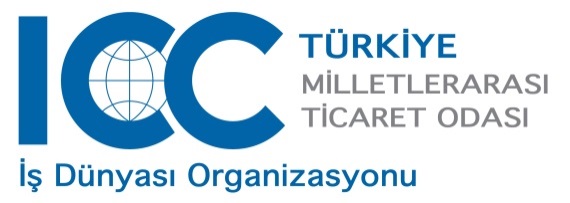 BPO Seminer Programı, 24 Mayıs 2014, Cumartesi09.00– 09.30:	 Kayıt09.30– 11.00:	I. Oturum  BPO ve Kurallar Hakkında Genel Bilgi –GirişAvantajlar – DezavantajlarBPO Tekniği Taraflar Alıcı, SatıcıYükümlü Banka, Lehtar Banka, Taraf Banka, Sunu Bankasıİşlem Eşleştirme Uygulaması(TMA)ISO 20022 TSMT Mesajları 11:00– 11.15:	Ara11:15 – 12.30:II. Oturum	Başlangıç Verilerinin TMA’ya gönderilmesiBPO’suz Oluşturulmuş Veritabanı (Established Baseline) KurulmasıBPO ile Oluşturulmuş Veritabanı (Established Baseline) KurulmasıOluşturulmuş Veritabanı (Established Baseline) YapısıOluşturulmuş Veritabanı (Established Baseline)Değişiklik Yapılması12.30-13.30: 	Öğle Yemeği13.30– 15.30:	III. Oturum	Birden Fazla BPOBirden Fazla Yükümlü Banka (Obligor Bank)İşlem Eşleştirme Uygulaması(TMA)İşlem Verilerinin Gönderilmesiİşlem Eşleştirme Uygulaması(TMA)Karşılaştırma İşlemlerinin YapılmasıSunulmuş İşlem Verilerinin(Baseline)Eşleşmesi / Eşleşmemesi  İşlem Eşleştirme Uygulaması(TMA)Tarafından Gönderilen MesajlarEşleşme (Data MAtch) Durumunda Yapılması GerekenlerEşleşmeme (Data Mismatch)Durumunda Yapılması GerekenlerÖdeme yapılması  15.30 – 16.00: Ara16.00– 17.30:	IV. OturumURBPO’nun Maddeleri Madde 1	Kapsam                          Madde 2	Uygulama                      Madde 3	Genel Tanımlar                    Madde 4	Mesaj Tanımlamaları                 Madde 5	Yorumlamalar                    Madde 6	Sözleşmeler Karşısında Banka Ödeme Yükümlülükleri           Madde 7	Belgeler, Mallar, Hizmetler ve Yapılan İşler Karşısında Veriler                   Madde 8	BPO’nun Vade Tarihi                 Madde 9	Taraf Banka’nın Rolü                  Madde 10 	Yükümlü Bankanın Taahhüdü               Madde 11	Değişiklikler                      Madde 12	Verilerin Geçerliliğine İlişkin Sorumluluk Üstlenilmemesi             Madde 13	Mücbir Sebep                     Madde 14	TMA’ nın Müsait Olmaması               Madde 15	Uygulanabilir Yasa                  Madde 16	Oluşacak Fonların Temliki               